SCHEDA PRESENTAZIONE PROGETTOa.s. ____/____NOTE ALLA COMPILAZIONECompilare in formato digitale (compresa data e nome del referente finale)1 copia in formato elettronico a: progetti@cattaneodeledda.istruzioneer.itRicordarsi di controllare la presenza dell’autorizzazione all’utilizzo delle immagini da parte dei genitori. Nel caso in cui mancassero provvedere in tal senso. Punti:Titolo progetto: titolo o intestazione che evochi la tematica da sviluppareReferente: figura di riferimento alla quale rivolgersi per le attività inerenti al progetto.Descrizione: illustrazione dei punti salienti che si intendono sviluppare.Obiettivi generali: finalità da raggiungereClassi-sezioni coinvolte nel progetto: numero di alunni e sezioni dell’istituzione scolastica.Modalità di attuazione: modo in cui le attività saranno svolteTempi di attuazione: arco temporale destinato all’attuazione del progetto.Strumenti: mezzi a disposizione o da richiedere all’istituzione scolastica.Criteri, tempi e modi di verifica: scelte delle metodologie, tempi e modalità di svolgimento del progetto.Disseminazione: pubblicizzazione dei risultati per rendere partecipe la comunità delle attività svolte.Eventuale attività di aggiornamento collegata al progetto: il referente o altre figure professionali aderenti al progetto possono integrare le attività con eventuali corsi di aggiornamento.Collegamenti con altre scuole aderenti al progetto: eventuali scuole che aderiscono al progetto e devono essere menzionate nella stesura dello stesso.Collaborazioni esterne: la tematica del progetto può essere ampliata e approfondita con la collaborazione di figure professionali esterne alla scuola.Ricaduta sulla didattica: affinché il progetto sia efficace dal punto di vista formativo deve avere una ricaduta positiva sulla didattica curriculare.Ricaduta sul territorio: la scuola come istituzione non deve essere considerata una parte a sé stante del territorio di appartenenza e per questo le eventuali collaborazioni con gli enti locali rappresentano un valore aggiunto delle attività educative e formative messe in campo dall’istituzione scolastica. La documentazione può avvenire attraverso elaborati scritti, grafici, manufatti, fotografie, cartelloni, multimediali, mostre, certificazioni,…).Esperti Esterni:Le collaborazioni con enti ed esperti esterni potranno essere richieste soltanto se il personale interno non è disponibile o non è in possesso delle competenze necessarie alla realizzazione del progetto. Prima di accedere alla scuola per svolgere qualsiasi attività, è necessario che l’esperto abbia stipulato, firmato il contratto e compilato l’apposito moduli di accesso nell’IstitutoL’istruttoria per le attività negoziali è svolta direttamente dalla DSGA, il contatto di esperti deve avvenire solo tramite il suo ufficio.Riconoscimento economico:Le ore di progettazione non si paganoNelle modalità di verifica dell’efficacia del progetto alcuni indicatori possono essere: N. alunni che hanno effettuato le attività progettuali rispetto al n. di alunni preventivatiFrequenza degli alunni	Rubrica di valutazione delle competenze	Indice di gradimento (da questionario)ISTITUTO	PROFESSIONALE	STATALE	SOCIO - COMMERCIALE - ARTIGIANALE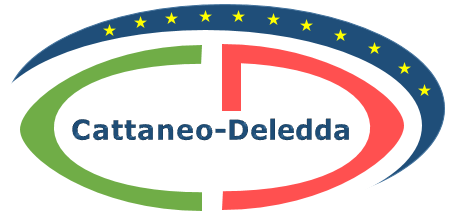 “CATTANEO  -  DELEDDA”     MODENAStrada degli Schiocchi  110 - 41124 Modena - tel. 059/353242C.F.: 94177200360	Codice Univoco: UFQMDM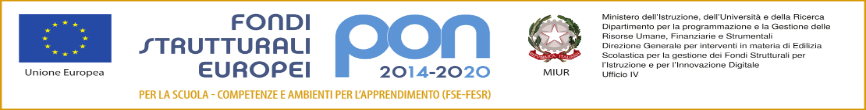 mail: morc08000g@istruzione .it	pec: morc08000g@pec.istruzione.it	http://www.cattaneodeledda.edu.itmail: morc08000g@istruzione .it	pec: morc08000g@pec.istruzione.it	http://www.cattaneodeledda.edu.itTitolo:Referente:Data inizio e fine attività:Luoghi e Spazi di svolgimento:Il progetto si svolgerà in:□ Orario curricolare□ Durante le proprie ore□ Durante le altre ore□ Durante le proprie ore□ Durante le altre ore□ Con tutta la classe□ In piccoli Gruppi fuori aulaIl progetto si svolgerà in:□ Orario extracurricolare□ Orario extracurricolare□ Con tutta la classe□ In piccoli Gruppi fuori aula□ Con tutta la classe□ In piccoli Gruppi fuori aulaDestinatari:□ Servizi Commerciali□ Servizi Socio Sanitari□ Servizi Socio Sanitari□ Prod. Tessili SartorialiClassi interessate e Nr Alunni per Classe:Nr. Ore di attività per alunno:DESCRIZIONE (MAX 1500 CARATTERI comprensivi degli spazi)DESCRIZIONE (MAX 1500 CARATTERI comprensivi degli spazi)Motivazioni e modalità di rilevazione bisogni:Finalità / Obiettivo generale: Materie interessate:Descrizione del progetto (contenuti ed attività):Fasi delle attività in ordine cronologico:Previsione Uscita/e Didattica/he (specificare con quale finalità):Elementi Inclusivi Previsti:Strategie e Metodologie previste nelle attività:Ricaduta sulla didattica previste:Ricaduta sul territorio previste:OBIETTIVI/RISULTATI SPECIFICI DA RAGGIUNGEREOBIETTIVI/RISULTATI SPECIFICI DA RAGGIUNGEREOBIETTIVI/RISULTATI SPECIFICI DA RAGGIUNGEREObiettivo/Risultato AttesoIndicatore di MonitoraggioModalità di RilevazioneCOMPETENZE DI CITTADINANZA DA SVILUPPARE COMPETENZE DI CITTADINANZA DA SVILUPPARE COMPETENZE DI CITTADINANZA DA SVILUPPARE COMPETENZE DI CITTADINANZA DA SVILUPPARE ClasseCompetenze Sociali e CiviliCompetenza ComunicareCompetenza Imparare ad Imparare1^□ Rispettare le Regole□ Relazionarsi e Collaborare in contesti scolastici□ Saper Ascoltare □ Imparare a Gestire le Emozioni e lo Stress □ Acquisire ed Interpretare Informazioni2^□ Rispettare le Regole□ Relazionarsi e Collaborare in contesti scolastici□ Imparare a Collaborare e Partecipare □ Saper Gestire le Relazioni Interpersonali (Conflitti)□ Sviluppare il Senso Critico (Consapevolezza)□ Saper Progettare 3^□ Rispettare le Regole□ Relazionarsi e Collaborare in contesti lavorativi□ Saper Ascoltare □ Imparare a Gestire le Emozioni e lo Stress □ Utilizzare di uno stile comunicativo adeguato al proprio ruolo nel contesto lavorativo specifico□ Acquisire ed Interpretare Informazioni□ Acquisire sul luogo di lavoro nuove conoscenze e abilità attraverso l’uso di quelle scolastiche4^□ Rispettare le Regole□ Relazionarsi e Collaborare in contesti lavorativi□ Imparare a Collaborare e Partecipare □ Saper Gestire le Relazioni Interpersonali (Conflitti) □ Utilizzare di uno stile comunicativo adeguato al proprio ruolo nel contesto lavorativo specifico□ Sviluppare il Senso Critico (Consapevolezza)□ Saper Progettare □ Acquisire sul luogo di lavoro nuove conoscenze e abilità attraverso l’uso di quelle scolastiche5^□ Rispettare le Regole□ Relazionarsi e Collaborare in contesti lavorativi□ Imparare a Collaborare e Partecipare □ Saper Gestire le Relazioni Interpersonali (Conflitti) □ Utilizzare di uno stile comunicativo adeguato al proprio ruolo nel contesto lavorativo specifico□ Sviluppare il Senso Critico (Consapevolezza)□ Saper Progettare □ Acquisire sul luogo di lavoro nuove conoscenze e abilità attraverso l’uso di quelle scolasticheVALUTAZIONE DELL’EFFICACIA DEL PROGETTO IN TERMINI DI RICADUTA SUGLI STUDENTIVALUTAZIONE DELL’EFFICACIA DEL PROGETTO IN TERMINI DI RICADUTA SUGLI STUDENTIVALUTAZIONE DELL’EFFICACIA DEL PROGETTO IN TERMINI DI RICADUTA SUGLI STUDENTIVALUTAZIONE DELL’EFFICACIA DEL PROGETTO IN TERMINI DI RICADUTA SUGLI STUDENTIModalità di valutazione dell’efficacia:□ Somministrazione Questionario□ Schede di osservazione/valutazione□ Somministrazione Questionario□ Schede di osservazione/valutazione□ Verifica sugli argomenti□ Produzione di un elaborato/ProdottoModalità di valutazione dell’efficacia:□ Altro (Specificare):IPOTESI DOCUMENTAZIONE E DISSEMINAZIONE DELL’ESPERIENZAIPOTESI DOCUMENTAZIONE E DISSEMINAZIONE DELL’ESPERIENZAIllustrare come si intende documentare l’attività svolta:Illustrare strumenti e metodologie che si intendono adottare per disseminare l’attività svolta:RISORSE UMANE COINVOLTE – SCHEDA FINANZIARIARISORSE UMANE COINVOLTE – SCHEDA FINANZIARIARISORSE UMANE COINVOLTE – SCHEDA FINANZIARIARISORSE UMANE COINVOLTE – SCHEDA FINANZIARIARISORSE UMANE COINVOLTE – SCHEDA FINANZIARIARISORSE UMANE COINVOLTE – SCHEDA FINANZIARIARISORSE UMANE COINVOLTE – SCHEDA FINANZIARIARISORSE UMANE COINVOLTE – SCHEDA FINANZIARIARISORSE UMANE COINVOLTE – SCHEDA FINANZIARIARISORSE UMANE COINVOLTE – SCHEDA FINANZIARIARISORSE UMANE COINVOLTE – SCHEDA FINANZIARIARISORSE UMANE COINVOLTE – SCHEDA FINANZIARIAInternoInternoInternoN. OreN. OreN. OreN. OreN. OreN. OreN. OreN. OreN. OreNominativo/iFunzione/Attività da svolgereFunzione/Attività da svolgereOrganizzazione e Coordinamento€ 17.50Organizzazione e Coordinamento€ 17.50Svolgimento attività fuori classe€ 17.50Svolgimento attività fuori classe€ 17.50Docenza€ 35.00Monitoraggioe Valutazione€ 17.50Monitoraggioe Valutazione€ 17.50Monitoraggioe Valutazione€ 17.50SostituzioneTotaleTotaleTotale-- N.B. Inserire una “D” accanto al numero di ore svolte se le attività sono svolte in Distacco. N.B. Inserire una “D” accanto al numero di ore svolte se le attività sono svolte in Distacco. N.B. Inserire una “D” accanto al numero di ore svolte se le attività sono svolte in Distacco. N.B. Inserire una “D” accanto al numero di ore svolte se le attività sono svolte in Distacco. N.B. Inserire una “D” accanto al numero di ore svolte se le attività sono svolte in Distacco. N.B. Inserire una “D” accanto al numero di ore svolte se le attività sono svolte in Distacco. N.B. Inserire una “D” accanto al numero di ore svolte se le attività sono svolte in Distacco. N.B. Inserire una “D” accanto al numero di ore svolte se le attività sono svolte in Distacco. N.B. Inserire una “D” accanto al numero di ore svolte se le attività sono svolte in Distacco. N.B. Inserire una “D” accanto al numero di ore svolte se le attività sono svolte in Distacco. N.B. Inserire una “D” accanto al numero di ore svolte se le attività sono svolte in Distacco. N.B. Inserire una “D” accanto al numero di ore svolte se le attività sono svolte in Distacco.EsternoEsternoEsternoEsternoEsternoEsternoEsternoEsternoEsternoEsternoEsternoEsternoProfilo professionale OppureNominativo/iProfilo professionale OppureNominativo/iFunzione/attività da svolgereFunzione/attività da svolgereN. Ore docenzaN. Ore docenzaeventuali spese di trasporto, vitto e alloggio(specificare)*eventuali spese di trasporto, vitto e alloggio(specificare)*eventuali spese di trasporto, vitto e alloggio(specificare)*N. Ore non docenzaBando (a)Individuazione diretta (b)**Bando (a)Individuazione diretta (b)**TotaleTotaleTotaleTotale----*    Le spese di trasporto, vitto ed alloggio devono essere preventivamente concordate con l’ufficio amministrativo.** Nel caso residuale di Individuazione Diretta il Resp.le Progetto allega una Relazione sulla “unicita’ della prestazione  sotto il  profilo soggettivo” o  relativa all’intervento  che si svolgerebbe  nell’arco di una sola giornata  e il curriculum vitae dell’esperto proposto.*    Le spese di trasporto, vitto ed alloggio devono essere preventivamente concordate con l’ufficio amministrativo.** Nel caso residuale di Individuazione Diretta il Resp.le Progetto allega una Relazione sulla “unicita’ della prestazione  sotto il  profilo soggettivo” o  relativa all’intervento  che si svolgerebbe  nell’arco di una sola giornata  e il curriculum vitae dell’esperto proposto.*    Le spese di trasporto, vitto ed alloggio devono essere preventivamente concordate con l’ufficio amministrativo.** Nel caso residuale di Individuazione Diretta il Resp.le Progetto allega una Relazione sulla “unicita’ della prestazione  sotto il  profilo soggettivo” o  relativa all’intervento  che si svolgerebbe  nell’arco di una sola giornata  e il curriculum vitae dell’esperto proposto.*    Le spese di trasporto, vitto ed alloggio devono essere preventivamente concordate con l’ufficio amministrativo.** Nel caso residuale di Individuazione Diretta il Resp.le Progetto allega una Relazione sulla “unicita’ della prestazione  sotto il  profilo soggettivo” o  relativa all’intervento  che si svolgerebbe  nell’arco di una sola giornata  e il curriculum vitae dell’esperto proposto.*    Le spese di trasporto, vitto ed alloggio devono essere preventivamente concordate con l’ufficio amministrativo.** Nel caso residuale di Individuazione Diretta il Resp.le Progetto allega una Relazione sulla “unicita’ della prestazione  sotto il  profilo soggettivo” o  relativa all’intervento  che si svolgerebbe  nell’arco di una sola giornata  e il curriculum vitae dell’esperto proposto.*    Le spese di trasporto, vitto ed alloggio devono essere preventivamente concordate con l’ufficio amministrativo.** Nel caso residuale di Individuazione Diretta il Resp.le Progetto allega una Relazione sulla “unicita’ della prestazione  sotto il  profilo soggettivo” o  relativa all’intervento  che si svolgerebbe  nell’arco di una sola giornata  e il curriculum vitae dell’esperto proposto.*    Le spese di trasporto, vitto ed alloggio devono essere preventivamente concordate con l’ufficio amministrativo.** Nel caso residuale di Individuazione Diretta il Resp.le Progetto allega una Relazione sulla “unicita’ della prestazione  sotto il  profilo soggettivo” o  relativa all’intervento  che si svolgerebbe  nell’arco di una sola giornata  e il curriculum vitae dell’esperto proposto.*    Le spese di trasporto, vitto ed alloggio devono essere preventivamente concordate con l’ufficio amministrativo.** Nel caso residuale di Individuazione Diretta il Resp.le Progetto allega una Relazione sulla “unicita’ della prestazione  sotto il  profilo soggettivo” o  relativa all’intervento  che si svolgerebbe  nell’arco di una sola giornata  e il curriculum vitae dell’esperto proposto.*    Le spese di trasporto, vitto ed alloggio devono essere preventivamente concordate con l’ufficio amministrativo.** Nel caso residuale di Individuazione Diretta il Resp.le Progetto allega una Relazione sulla “unicita’ della prestazione  sotto il  profilo soggettivo” o  relativa all’intervento  che si svolgerebbe  nell’arco di una sola giornata  e il curriculum vitae dell’esperto proposto.*    Le spese di trasporto, vitto ed alloggio devono essere preventivamente concordate con l’ufficio amministrativo.** Nel caso residuale di Individuazione Diretta il Resp.le Progetto allega una Relazione sulla “unicita’ della prestazione  sotto il  profilo soggettivo” o  relativa all’intervento  che si svolgerebbe  nell’arco di una sola giornata  e il curriculum vitae dell’esperto proposto.*    Le spese di trasporto, vitto ed alloggio devono essere preventivamente concordate con l’ufficio amministrativo.** Nel caso residuale di Individuazione Diretta il Resp.le Progetto allega una Relazione sulla “unicita’ della prestazione  sotto il  profilo soggettivo” o  relativa all’intervento  che si svolgerebbe  nell’arco di una sola giornata  e il curriculum vitae dell’esperto proposto.*    Le spese di trasporto, vitto ed alloggio devono essere preventivamente concordate con l’ufficio amministrativo.** Nel caso residuale di Individuazione Diretta il Resp.le Progetto allega una Relazione sulla “unicita’ della prestazione  sotto il  profilo soggettivo” o  relativa all’intervento  che si svolgerebbe  nell’arco di una sola giornata  e il curriculum vitae dell’esperto proposto.Risorse materialiRisorse materialiRisorse materialiRisorse materialiRisorse materialiRisorse materialiRisorse materialiDescrizioneDescrizioneDescrizioneCosto Tot.DescrizioneCosto Tot.□ Materiali (Allegare elenco dettagliato)□ Materiali (Allegare elenco dettagliato)□ Materiali (Allegare elenco dettagliato)□ Affitto locali (Specificare quali)□ Trasporto (Specificare)□ Trasporto (Specificare)□ Trasporto (Specificare)□ Fotocopie (€ 0,10 l’una)□ Altro:EVENTUALI NOTEEVENTUALI NOTEEVENTUALI NOTEEVENTUALI NOTEEVENTUALI NOTEEVENTUALI NOTEEVENTUALI NOTEData PresentazioneData Presentazione  Il ReferenteNome e Gognome  Il ReferenteNome e Gognome  Il ReferenteNome e Gognome  Il ReferenteNome e Gognome  Il ReferenteNome e GognomeFirma autografa sostituita a mezzo stampa ai sensie per  gli effetti dell’art. 3,c.2 D.lgs n. 39/93Firma autografa sostituita a mezzo stampa ai sensie per  gli effetti dell’art. 3,c.2 D.lgs n. 39/93Firma autografa sostituita a mezzo stampa ai sensie per  gli effetti dell’art. 3,c.2 D.lgs n. 39/93Firma autografa sostituita a mezzo stampa ai sensie per  gli effetti dell’art. 3,c.2 D.lgs n. 39/93Firma autografa sostituita a mezzo stampa ai sensie per  gli effetti dell’art. 3,c.2 D.lgs n. 39/93Data analisi di Ammissibilità e di Selezione:□ Ammesso□ InammissibileNote e Variazioni apportate dal Gruppo di Valutazione Progetti:Data Adozione Collegio Docenti:□ Adottato□ Non AdottatoData Approvazione Consiglio d’Istituto:□ Approvato □ Non ApprovatoAl termine della realizzazione del progetto, nei modi e nei tempi previsti e comunicati, il referente compilerà la scheda di rendicontazione e relazione finale del progetto in ogni sua parte e la consegnerà in formato digitale. Dovranno anche essere allegate tutte le evidenze circa il monitoraggio, la valutazione, la documentazione e la diffusione dell’attività svolta.